ข้อมูล ณ วันที่ 1 เมษายน 2567รายงานการปฏิบัติราชการประจำเดือนงานอำนวยการ29 ธ.ค. 2566   ช่วงวันที่ 29 ธ.ค. 2566 เวลา 10.00 น.เจ้าหน้าที่ตำรวจจสภ.แก่งโสภา พร้อมเจ้าหน้าที่กลุ่มงานอำนวยการ ได้เข้าร่วมประชุมประจำเดือน ณ ห้อง ประชุมชั้น 3 สภ.แก่งโสภา ผลการปฏิบัติชี้แจงเน้นนำแนวทางการทำงาน แนวทางการปฏิบัติของสายงานธุรการ ต่อผู้บังคับบัญชา ในช่วงเทศกาลปีใหม่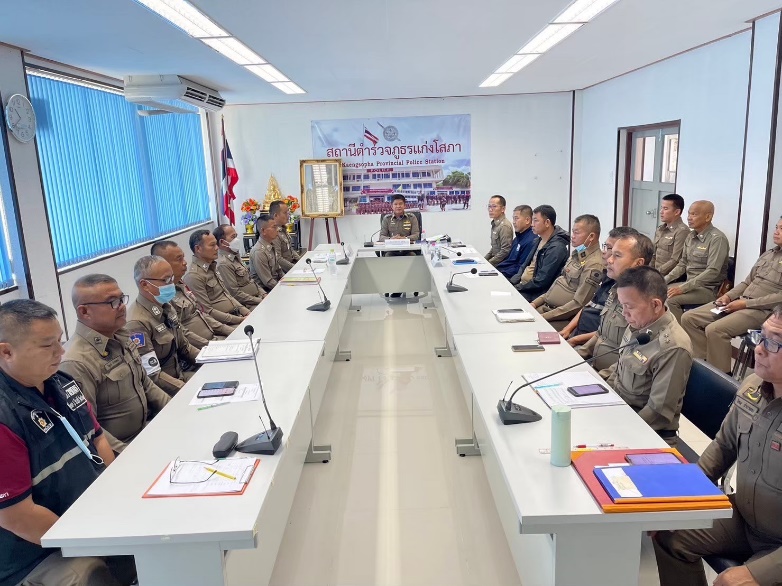 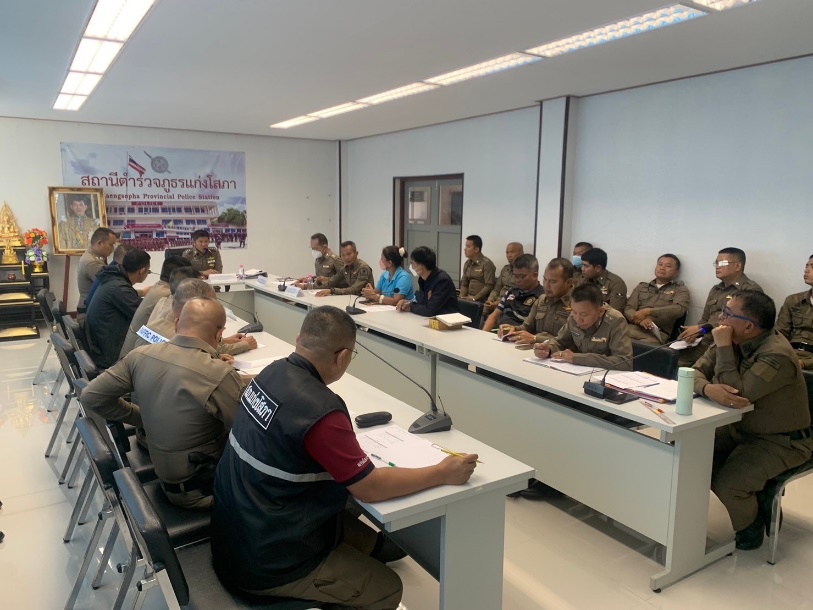 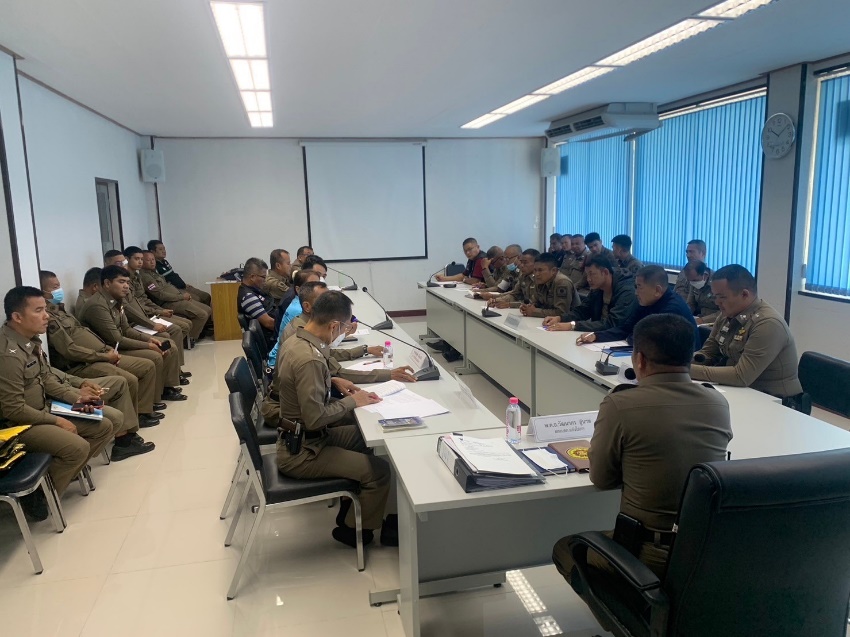 